            CURRICULUM VITAECareer ObjectivesTo obtain the role of a Quality Control Inspector/Chemist in a reputed firm, where my professional expertise in the field of Quality Control is used to its maximum potential. Also, to obtain a challenging position in Chemist and ideal to work with a company where I can prove my technical skills in front and I can emerge into new technologies. Professional Summary Overall 4 Years of Real Time Experience in the field of Quality Control/ Chemist as a Quality Control Inspector.Academic QualificationPost-Graduation (M.Sc.) in Chemistry, Tamil Nadu, India.(Year 2009 Sep)B.Sc. Chemistry, Kerala, India. 			     (Year 2007 May)Computer SkillKnowledge of Microsoft Office, C++.Technical Skill        Good experience in the field of chemical analysis and its undergoing reactions.Trainings                                                                               ISO and HACCP internal audit trainingsSAP Basic trainingsBasic food hygiene trainings AREAS OF EXPERIENCE, DUTIES AND RESPONSIBILITIESIn UAE,More than two year experience as Quality Controller in Exceed Group of Companies (Coast Flour Mills FZE) UAE.Analysis of Protein, Fat, Fiber Content Present in the Animal FeedAnalysis of Aflatoxin present in the Animal food using VICAM FlourometerExperience in microbiological testing’s to detect microorganisms like E Coli & Salmonella.Testing of Ochrotoxin using Vicam Flurometer.Elemental analysis of Calcium and Phosphorus using UV Spectrometer Experience in the field of Boiler Water Analysis (Testing its softness, PH, hardness, TDS, Sulphite and its alkanity.)Experience in Calibrations of UV Spectrometer, VICAM Aflatoxin Machine, Moisture Analyzer and Chemical Balance and weighing machines etc.Experience in testing of preliminary analysis and physical characteristics like moisture, durability, screenings and physical inspections.Experience in the field of sampling, fumigation works and loading supervision.Study effects of various methods of processing, preserving, and packaging on composition and properties of foods.Experience in the field of Writing technical papers and reports; and prepare standards and specifications for processes, facilities, products, and tests.Well knowledge in production process and its undergoing reactions.Maintain laboratory instruments to ensure proper working order and troubleshoot malfunctions when needed.Prepare test solutions, compounds, or reagents for laboratory personnel to conduct testsConfer with scientists or engineers to conduct analyses of research projects, interpret test results, or develop nonstandard tests.Study effects of various methods of processing, preserving, or packaging on composition or properties of foods.In INDIA,2 year’s experience as Quality Controller in Western India Plywood, Kerala, INDIA Testing of water purification using a big water plant Converting river water into pure waterTesting the Redox potential using bench ORP meterIon concentration using ion selective electrodes Test of chlorides using DAN YOON scale Teat and resistance test using hrostatic drome tester.Testing of freeness of pulp using freeness instrument.Testing of raw materials like chloride, HCL concentration, how much content of vax is present in the plywood using standardization with phenolphthalein.Testing of Plywood conductance, water absorption, bending mode, breaking strength etc.       JOB EXPERIENCES In UAE	COMPANY NAME: Exceed Group (Coast Flour Mills FZE) (2011toTill Date)	Job Position: Quality Control Supervisor  In INDIA	COMPANY NAME: Western India Plywood’s Valapattanam, Kerala, India   	(2009 Sep. to 2011April)	Job Position: Quality Control Supervisor  PROJECTS DONEProject		: 	Analysis of Various Components Present in SteelDuration        : 	3 Months Institution		: 	Steel India - Calicut, Kerala    Preparation of steel using Iron, Carbon, Sulphur, Phosphorus in Blast Furnace and checking percentage of above material’s present in manufactured steel using Spectroscopic Instruments. Also, testing of other elements present in steel using radioactive tracer and its  use and advantages in 21st century.  Personal DetailsDate of Birth		:		18th May, 1987Sex			     :          MaleMarital Status		:		SingleNationality	     :		IndianLanguages Known	:		English, Hindi, Malayalam & TamilExtra Curriculum ActivitiesTeam Member in College Cricket Team.Reference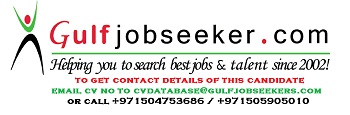 Gulfjobseeker.com CV No: 123066